SEZNAM POPOLDANSKIH AKTIVNOSTI ZA OPBTOREK, 5. 5. 2020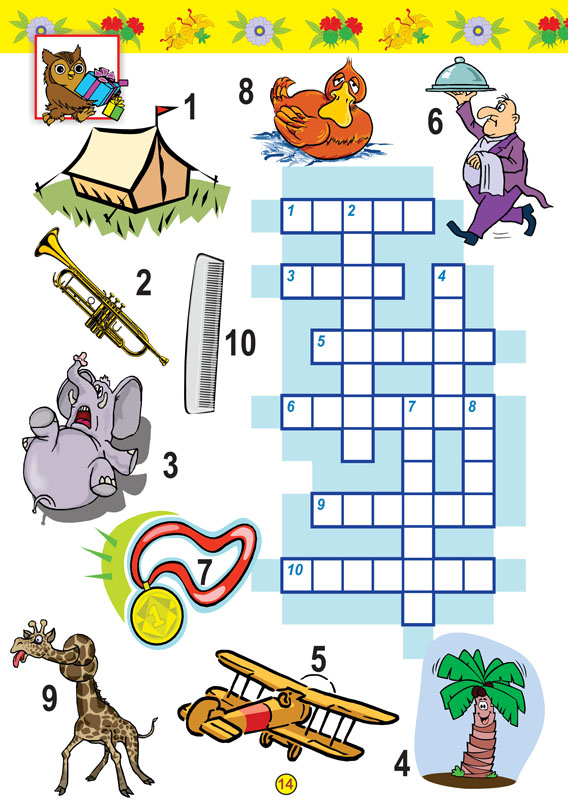 VIR: internetSprostitev Poslušanje glasbe in petjeČas za nalogo Dokončaš in dopolniš, kar ti manjka.Miselna igraReševanje križanke